Муниципальное автономное дошкольное  образовательное учреждениеДетский сад №59 «Золотой ключик»Сценарийспортивного развлечения Зимние забавы»средняя группа №12 «Багульник»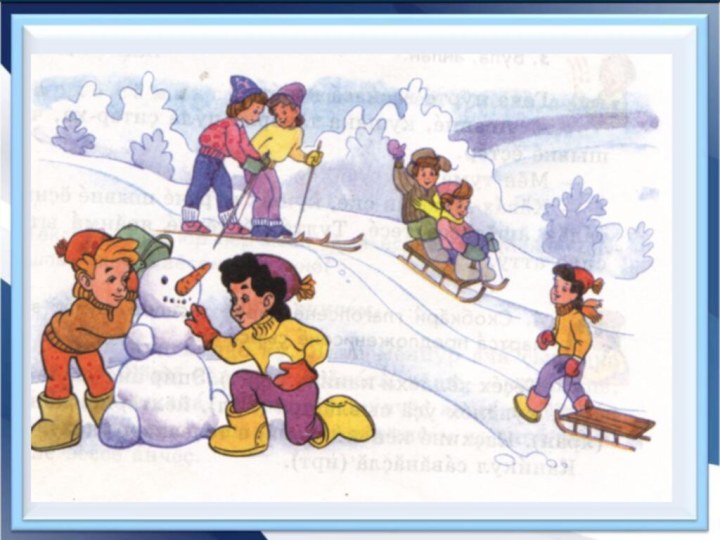 Воспитатель:I кв.категорииПастухова Я.АУлан-УдэЯнварь, 2023Цель: В игровой форме развивать основные качества – силу, ловкость, быстроту, координацию движений. Формировать мышечно-двигательные навыки.Задачи: повысить интерес к физической культуре, продолжать знакомить с зимними видами спорта, зимними забавамисохранение и укрепление здоровья детей.Формирование у детей привычки к здоровому образу жизни.Создание радостного настроения.Развитие двигательных качеств: ловкость, выносливость, быстроту реакций, гибкость.Создание условий для игр на свежем воздухе.Закреплять умение активно участвовать в играх с элементами соревнования.Развивать ловкость, выносливость, пространственную ориентировку.Воспитывать волевые качества.Поддерживать интерес детей к спорту, спортивным состязаниям.Формировать навыки здорового образа жизни.Предварительная работа: физкультурные занятия на воздухе, заучивание словесно-подвижных игр, дидактические игры, ознакомление детей с различными видами спорта, рассматривание альбомов, открыток, журналов по данной теме.Оборудование: Костюм зайца для взрослого, эмблемы для участников команд «Белый медведь» и «Белый заяц», санки (2 шт.); игрушки: медведь и заяц; стойки (2шт.); два обруча; «снежки» (2шт.), медали, призы для награждения победителей и участников, музыкальное сопровождение А. Пахмутова «Герои спорта», Владимир Володин – «Закаляйся, если хочешь быть здоров».Ход мероприятияВоспитатель. Дети. Вы хотите на прогулку? Поиграть, позабавиться?Дети. Да!Воспитатель. Тогда быстро собираемся и выходим на наш участок.Дети выходят на участок. Строятся на спортивном участке.Звучит музыка: «Кабы не было зимы».Ведущий: Ребята, скажите, а сейчас какое время года?Дети: Зима.Ведущий: Правильно, зима. А вы про зиму, наверное, много чего знаете?Дети: Да, знаем!Ведущий: А это я сейчас проверю! Я вам буду вопросы задавать, а вы быстро отвечайте!Проводится игра «Ответь правильно»-Снег белый или синий?-Лед твердый или мягкий?-Снег капает или идет?-Зимой бывает снегопад или листопад?-Лед скользкий или шершавый?-На улице мороз или жара?-Сосульки едят или грызут?-На коньках катаются или качаются?-Снеговика лепят или строят?-Что надо делать по утрам, чтобы быть бодрым и здоровым? (зарядку)-Кто зимой рисует узоры на окнах?  (мороз)- На чем съезжают с горки? (санки)-Сколько команд играет в хоккей? (две)Ведущий: Молодцы! Ответили на все мои вопросы.Ведущий: Ребята, чтобы не было нам скучно, давайте слепим дружка - снеговика.Логоритмическое упражнение «Снеговик»/дети вместе с ведущим встают в круг/Тра-та-та, тра-та-та! /хлопают в ладоши/Рада снегу детвора!Тра-та-та, тра-та-та! /идут друг за другом, имитируют,Лепим мы снеговика! /катают ком снега/Ком на ком поставим, /наклоны вперёд с выставленными руками/Глазки подведём, /делают движения руками около лица вправо и влево/Нос-морковку вставим, /присоединяют оба кулачка по очереди к лицу/Шапочку найдём. /делают руки «домиком» над головой/Вот, какой снеговичок, /движение «пружинка»/Снежный белый толстячок!/ в середину круга заходит Снеговик/СнеговикЯ – весёлый Снеговик.Я не мал и не велик.Вместо глаз картошки,Носик из моркошки.Спасибо, ребята, что меня слепили.А вы не боитесь холода? (нет)Ведущий: Снеговик, мы с ребятами бегаем и играем, замёрзнуть не боимся. У нас ребята быстрые, сильные, ловкие.Снеговик: А вот мы это сейчас проверим./ведущий помогает разделиться детям на 2-е команды. Можно придумать командам название, например, команда «Снежинки» и команда «Сосульки»/Дети делятся на две команды, встают в колонны друг за другом за стартовой линиейИгра в снежки На противоположной стороне лежит два обруча. У каждого из участника в руке снежок. По сигналу первые игроки команд добегают до обруча становятся в обруч и бросают в корзину; бегом возвращаются к своей команде и становятся в конец колонны. Выигрывает та команда, которая первая забросит все снежки в корзину. После игры дети проходят на свои места.На оленьих упряжкахИграющие дети располагаются парами. По сигналу участники выполняют бег парами: один бежит в обруче, другой сзади; обежать за «сугроб» (набивной мяч), передать обруч следующей паре.Правила:  сзади стоящий участник должен все время держаться за обруч.Игра заканчивается, когда последняя пара пересечет стартовую линию.«Переправа по льдинам"Команды располагаются за стартовыми линиями. По сигналу дети передвигаются в сторону финиша по «льдинкам», переходя из одного обруча в другой.«Забей гол»Команды стоят в колоннах, у каждого участника в руках мяч. У первого участника в каждой команде клюшка. Перед командами стоят ворота. Задача команд – забить как можно больше голов. Клюшка передаётся участникам команды по очереди. Каждый, кто попробовал забить гол, встаёт в конец колонны. В конце подводится подсчёт забитых мячей, определяется команда - победитель«Катание на санях» (с папами)Команды детей нужно перевезти на санках с одной стороны площадки на другую. По 1 ребенку.СнеговикА теперь пришло время подвести итоги./Снеговик считает бонусы у каждой команды. Можно привлечь к подсчёту бонусов родителей/Молодцы ребята! Вы, действительно, ловкие, быстрые, меткие, а самое главное - дружные./дарит детям корзинку со сладостями. Можно наградить всех участников медалями. Дети благодарят Снеговика, прощаются с ним и вместе с ведущим идут в группу/